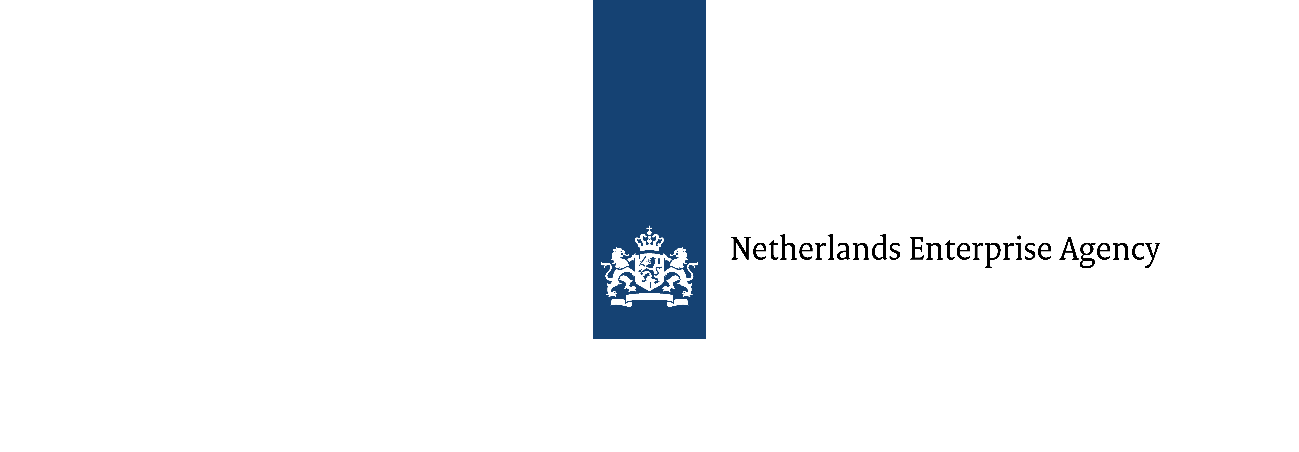 Appendix II: Theory of Change formImpact Clusters aim to contribute to more and better work opportunities and sustainable economic development in line with Sustainable Development Goal 8 (SDG8). The Theory of Change outlines how we expect activities to result in the intended long-term impact. Activities, outputs and outcomes may vary depending on the specific Impact Cluster project and context. With this form, you specify how your project will contribute to achieving the desired long-term impact. Use this project-specific form to give an overview of the issues and challenges in developing the local private sector the impact cluster intends to address by using  (innovative) knowledge, technology and/or methods and what results and impact the activities will lead to. Explanation of the formUse the coloured text boxes to describe the levels of the Theory of Change. Use the SMART criteria as much as possible. The levels are: ImpactOutcomeIntermediate outcomeOutputsActivitiesInputAlso, specify the underlying Theory of Change assumptions.On page 3, you will find the Theory of Change of the Impact Cluster ProgrammeImpact Clusters project title: Impact - long-term societal impactFor example, Improved xxx sector in xxx, leading to improved income and more jobsOutcomeFor example, 1,000 farmers apply techniques to produce high quality products.Intermediate OutcomeFor example, 2,000 farmers know how to apply new techniquesOutput - Describe SMART measurable outputs of activities. For example, 100 farmers trained on x / communication campaign launchedActivities - Describe separate activities, make it specific! For example, carry out training on ../ organise seminar on ../ set up demo plotInput - Specify role of each IC member For example, member x has technical knowledge on yAssumptionsSpecify assumptions underlying this Theory of Change Extra comments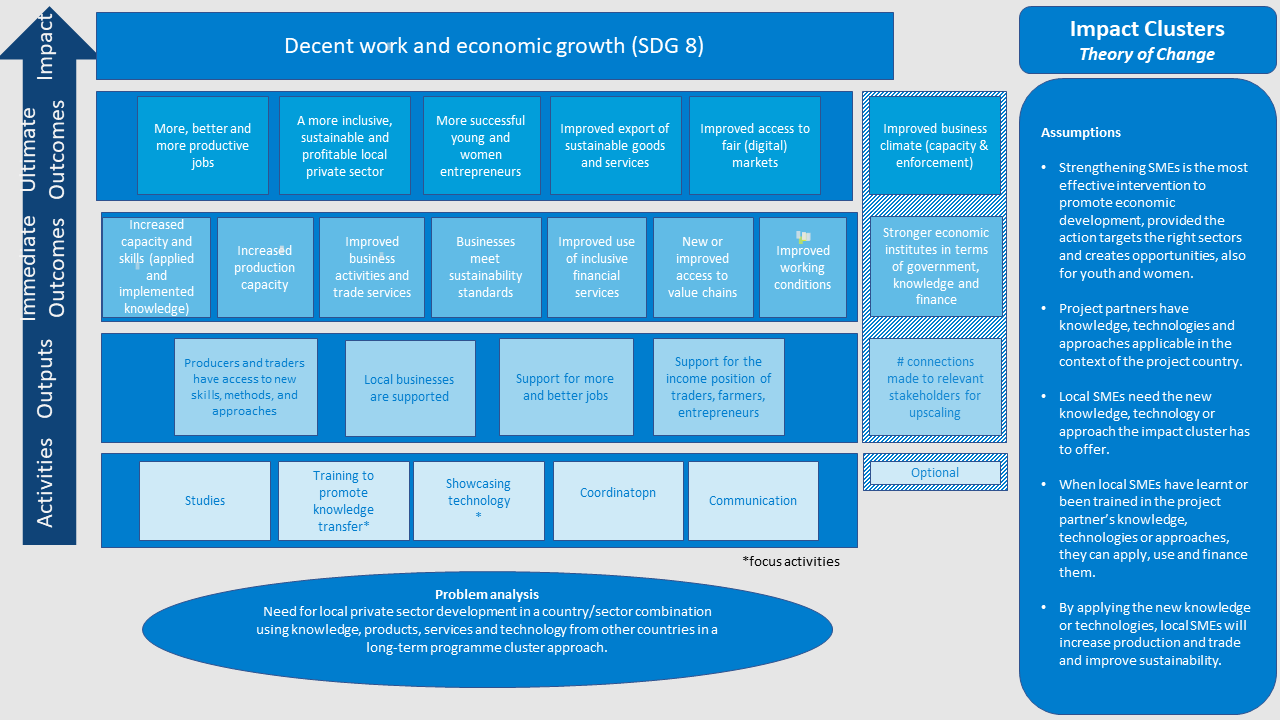 